Сумська міська радаVІІI СКЛИКАННЯ               СЕСІЯРІШЕННЯвід                       2021 року №         -МРм. СумиРозглянувши звернення громадянина, надані документи, відповідно                             до статті 12, частини п’ятої статті 116, статті 122 Земельного кодексу України, статті 50 Закону України «Про землеустрій», частини четвертої статті 15 Закону України «Про доступ до публічної інформації», ураховуючи протокол засідання постійної комісії з питань архітектури, містобудування, регулювання земельних відносин, природокористування та екології Сумської міської ради                                від 09.12.2021 № 42, керуючись пунктом 34 частини першої статті 26 Закону України «Про місцеве самоврядування в Україні», Сумська міська рада ВИРІШИЛА:Відмовити Голубицькому Олександру Михайловичу у наданні дозволу на розроблення проекту землеустрою щодо відведення земельної ділянки у власність за адресою: м. Суми, м. Суми, у районі вул. Доватора, на території колишнього садівничого товариства "Лісовод-1", земельна ділянка № 16, орієнтовною площею 0,0600 га, для індивідуального садівництва у зв’язку з тим, що на запитувану земельну ділянку зареєстровано право власності, що підтверджено державним актом на право власності на землю.Сумський міський голова                                                       Олександр ЛИСЕНКОВиконавець: Клименко ЮрійІніціатор розгляду питання - постійна комісія з питань архітектури, містобудування, регулювання земельних відносин, природокористування та екології Сумської міської радиПроєкт рішення підготовлено Департаментом забезпечення ресурсних платежів Сумської міської радиДоповідач – Клименко Юрій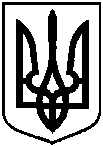 Проєктоприлюднено «____»____________2021 р.Про відмову Голубицькому Олександру Михайловичу у наданні дозволу на розроблення проекту землеустрою щодо відведення у власність земельної ділянки за адресою: м. Суми, у районі                          вул. Доватора, на території колишнього садівничого товариства "Лісовод-1", земельна ділянка № 16, орієнтовною площею 0,0600 га